Конспект занятия по конструированию на тему: «Машины на нашей улице»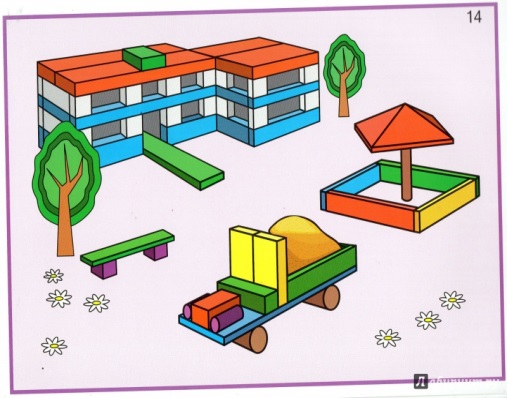 Задачи:1. Учить создавать машины,  из деревянного строителя.2. Закрепить знания о частях автомобиля.3. Способствовать развитию конструктивных и творческих способностей ребенка.4. Воспитывать усидчивость, самостоятельность, аккуратность, интерес к конструированию.5. Формировать умение и желание доводить дело до конца.Материал: набор строителя, схема постройки, иллюстрации с изображением различных машин.Ход занятия:Взрослый: - Отгадай мою загадку:Двери, окна, но не дом.Есть сиденья даже в нём.Фары светят, как глаза,есть четыре колеса.Из под них клубится пыль.Это что? Ребёнок: -  Автомобиль.Взрослый: - Весь день по дорогам нашего города спешат большие грузовики и легковые автомобили. Профессия людей, которые конструируют и собирают машины, называется автомобилестроители. Сегодня мы с тобой будем автомобилестроителем. Конструкторы с нашего автомобильного завода прислали  чертежи машин, и тебе предстоит по этим чертежам построить модели машин. Приглашаю тебя в конструкторское бюро. Но сначала хочу узнать, какой ты автомобилестроитель? Ты готов? Ребёнок: - Да.Я - умный!я - внимательный!я - старательный!я отлично строю!Всё у меня получится!Взрослый: - Давай рассмотрим чертежи.Рассматривание чертежей.Взрослый: - Посмотри на чертежи машин и скажи, какой это вид транспорта? Это грузовой, легковой транспорт. Почему ты так решил?Ребёнок: Это грузовые машины, потому что у них есть кузов для перевозки грузов.Взрослый: - Чем похожи машины?Ребёнок: - У всех машин есть общие части: кабина, фары, бампер, колёса.Упражнение «Транспорт»Взрослый: - Оказывается, транспорт может разговаривать. Как говорят самолеты?Ребёнок: - Л-л-л... (Произносить на длительном выдохе, показывая движения звука рукой)Взрослый: -  Фыркают машины?Ребёнок: - Ф-ф-ф... (Произносить на коротком энергичном выдохе, резко встряхивая опущенными руками)Взрослый: - Заводится мотоцикл?Ребёнок: - Тр-р-р... (Сжимать и разжимать кулаки)Взрослый: - Шуршат шины?Ребёнок: - Ш-ш-ш... (Опускать постепенно руки вниз)Взрослый: - Машины отличаются своим назначением. Посмотри на постройки и начерти схему машины, которую ты будешь строить.Ребёнок чертит схему будущий машины.Взрослый: - Сейчас отдохнём:«Мы - шофёры»Едем - едем на машине (руками крутим руль)Нажимаем на педаль (ногу сгибаем и разгибаем)Газ включаем, выключаем (движения рукой вперёд- назад)Смотрим пристально мы вдаль (ладонь ко лбу вглядываемся вдаль)Дворики смывают капли (руки согнуты в локтях движения вправо-влево)вправо-влево - чистота!Ветер волосы взъерошил (взъерошить волосы)Мы шофёры - хоть куда! (выставляем большой палец)
Взрослый: - А сейчас пройдём в цех, где будешь собирать модели машин. Ну что ж, приступай к работе.Ребёнок строит по чертежу постройку машины.Взрослый: - Молодец, ты закончил работу, постарался. Модели машин получились необычные и очень интересные. Что ты сегодня узнал нового? Чему научился? Что тебе больше всего понравилось?Ты можешь поиграть со своими моделями, построив ещё дорогу.